NAVODILA ZA DELO PRI POUKU ANGLEŠČINE V 4. RAZREDU (27. 5. 2020)WHERE’S MY BOOK? (exercises)Dragi četrtošolec,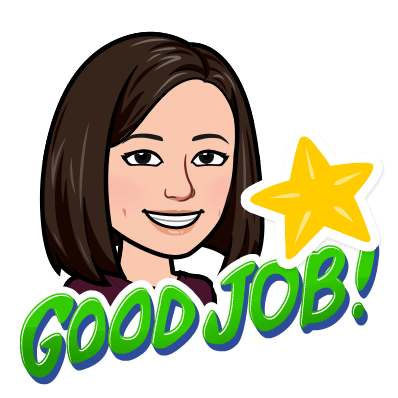 včerajšnji Kahoot kviz je dokazal, da še vedno obvladaš snov, o kateri smo se učili v drugem razredu. Res je, da smo od takrat tudi veliko ponavljali. Ampak vseeno si se ponovno izkazal!  Včeraj si bil detektiv in si iskal predmete. Danes boš še vedno v vlogi detektiva, a tokrat boš raziskoval po svoji sobi. V zvezku nadaljuj, kjer si ostal, poslušaj moja vprašanja, glasno jih ponovi in prepiši ter nanje odgovori.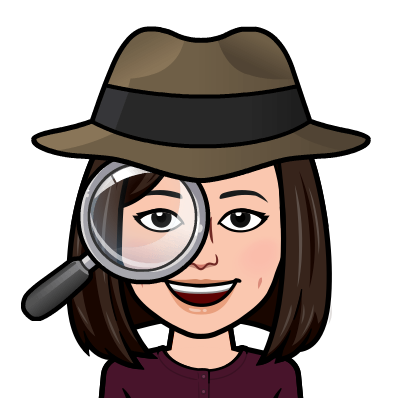 Where’s the school bag ?Where’s the book?Where’s the notebook?Where’s the pen?Where’s the chair?Where’s the desk?Where’s the T-shirt?DZ 37/1 - poslušaj posnetek in označi s ✔️ ali ❌.DZ 37/2 - najprej postavi besede v ustrezen vrstni red, nato pa povedi zapiši. Na koncu povedi še poveži z ustrezno besedo na desni strani.Lep pozdrav!
učiteljica Vesna